Template 1Template 2Template 3Template 4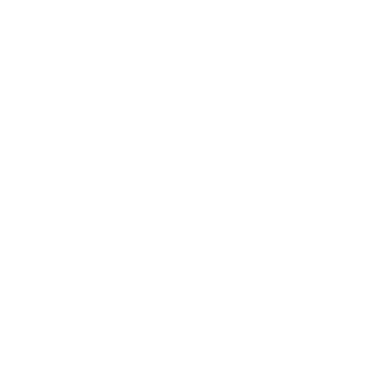 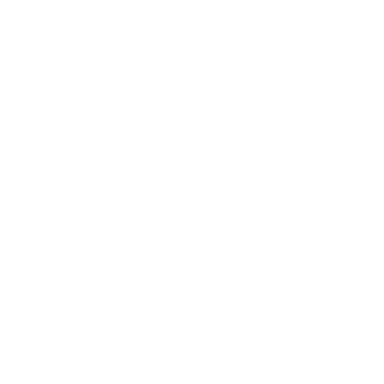 Template 5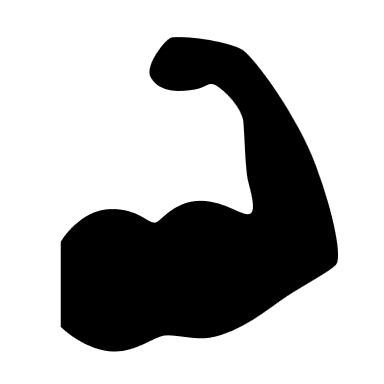 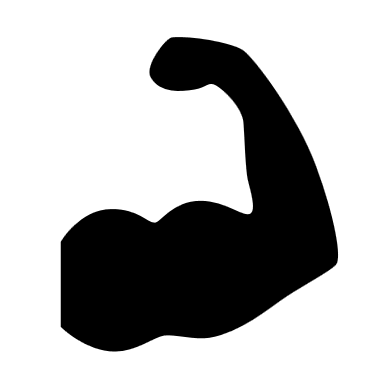 Template 6Template 7Template 8Template 9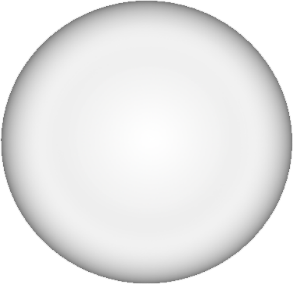 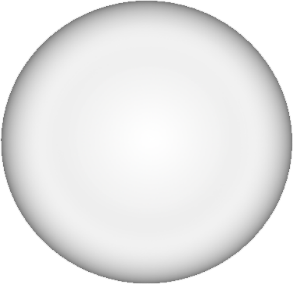 Terms of use